Číslo projektu: CZ.1.07/1.4.00/21.3126Číslo smlouvy: 4250/21/7.1.4/2011Číslo klíčové aktivity: EU OPVK 1.4   III/2Název klíčové aktivity: Inovace a zkvalitnění prostřednictvím ICTMgr. Miroslava VrbováMatematika a její aplikaceZávislosti, vztahy a práce s daty Období: září 2013Ročník: devátýNepřímá úměrnostAnotace: Žák sestrojí graf nepřímé funkce. Materiál obsahuje výsledky. Materiál je možný využít při práci s interaktivní tabulí.NEPŘÍMÁ ÚMĚRNOST1) Sestroj grafy funkcí do jedné soustavy rovnicg: Načrtni do soustavy souřadnic přibližný průběh grafu funkce 2) Sestroj graf funkce 3) Sestroj graf funkce 4) Sestroj graf funkce 5) Sestroj graf funkce 6) Sestroj graf funkce7) Napiš rovnici funkce, která	a) prochází II. a IV. kvadrantem	b) prochází III. a IV. kvadrantem	c) protíná osu x	d) protíná osu y	e) protíná osu x a osu yNEPŘÍMÁ ÚMĚRNOST ŘEŠENÍ1) Sestroj grafy funkcí do jedné soustavy rovnicg: Načrtni do soustavy souřadnic přibližný průběh grafu funkce 2) Sestroj graf funkce 3) Sestroj graf funkce 4) Sestroj graf funkce 5) Sestroj graf funkce 6) Sestroj graf funkce7) Napiš rovnici funkce, která	a) prochází II. a IV. kvadrantem: 	b) prochází III. a IV. kvadrantem: 	c) protíná osu x:  	d) protíná osu y: 	e) protíná osu x a osu y: 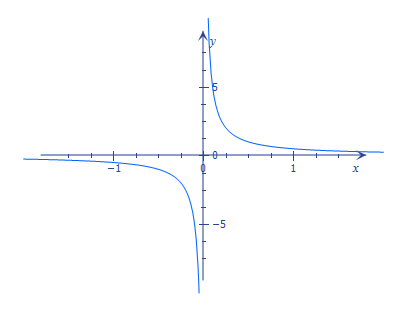 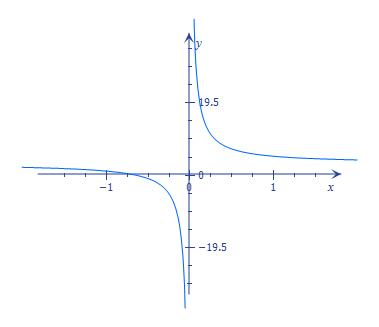 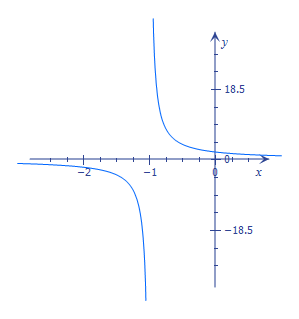 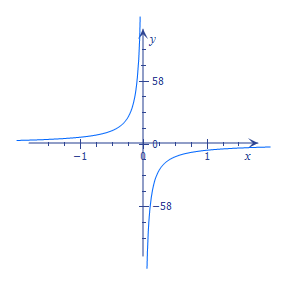 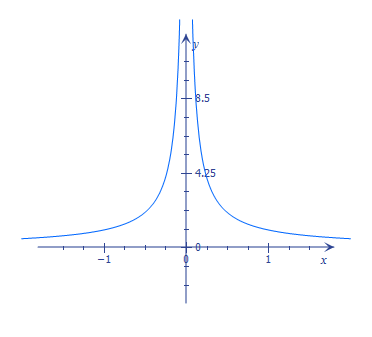 